EXPEDIENTE DEL PROYECTO QUE DEBE SER PRESENTADO EL SERVIU RESPECTIVO:Nota: La Entidad Desarrolladora podrá presentar antecedentes extras a los señalados en el listado, que considere necesarios para el mejor entendimiento del proyecto.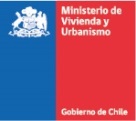 ANEXO 1: LISTA DE ANTECEDENTESPARA PRESENTACIÓN DE PROYECTOS DE INTEGRACIÓN SOCIAL Y TERRITORIALD.S. N° 19, (V. y U.), de 2016Llamado Nacional a Concurso año 2022Formulario de Ingreso al sistema computacional firmado por el representante legal de la Entidad Desarrolladora.Formulario de Ingreso al sistema computacional firmado por el representante legal de la Entidad Desarrolladora.Formulario de Ingreso al sistema computacional firmado por el representante legal de la Entidad Desarrolladora.Permisos (marcar solo una alternativa, según corresponda):Permisos (marcar solo una alternativa, según corresponda):Permisos (marcar solo una alternativa, según corresponda):Permisos (marcar solo una alternativa, según corresponda):Permiso de Edificación AprobadoModificación de Permiso de Edificación AprobadoModificación de Permiso de Edificación en Trámite (comprobante de ingreso a DOM de solicitud de modificación)Comprobante de Ingreso a DOM + Informe Favorable de Revisor IndependienteAnteproyecto Aprobado por la DOMAnteproyecto Aprobado por la DOMAnteproyecto Aprobado por la DOMPlano de Entremezcla de viviendas: En que se muestren las tipologías propuestas y su ubicación en el loteo, diferenciándolas claramente a través de achurados y/o colores (ítem 4. y 5. de la Tabla de Factores y Puntajes).Plano de Entremezcla de viviendas: En que se muestren las tipologías propuestas y su ubicación en el loteo, diferenciándolas claramente a través de achurados y/o colores (ítem 4. y 5. de la Tabla de Factores y Puntajes).Plano de Entremezcla de viviendas: En que se muestren las tipologías propuestas y su ubicación en el loteo, diferenciándolas claramente a través de achurados y/o colores (ítem 4. y 5. de la Tabla de Factores y Puntajes).Localización del proyecto:Planos y/o imágenes georreferenciadas y/o documentos emitidos por algún organismo público competente, donde se grafiquen los distanciamientos a servicios y equipamientos a que se refiere el punto 4. del artículo 10° del DS 19.Imagen aérea que grafique el polígono del proyecto y los servicios y equipamientos declarados, además del recorrido peatonal utilizado para el cálculo de las distancias (formato impreso y formato .kmz).Localización del proyecto:Planos y/o imágenes georreferenciadas y/o documentos emitidos por algún organismo público competente, donde se grafiquen los distanciamientos a servicios y equipamientos a que se refiere el punto 4. del artículo 10° del DS 19.Imagen aérea que grafique el polígono del proyecto y los servicios y equipamientos declarados, además del recorrido peatonal utilizado para el cálculo de las distancias (formato impreso y formato .kmz).Localización del proyecto:Planos y/o imágenes georreferenciadas y/o documentos emitidos por algún organismo público competente, donde se grafiquen los distanciamientos a servicios y equipamientos a que se refiere el punto 4. del artículo 10° del DS 19.Imagen aérea que grafique el polígono del proyecto y los servicios y equipamientos declarados, además del recorrido peatonal utilizado para el cálculo de las distancias (formato impreso y formato .kmz).Área Operacional de la empresa sanitaria:Si el proyecto se encuentra dentro del área operacional: Plano de emplazamiento del loteo que grafique su ubicación, límite urbano y límite del área operacional de la empresa sanitaria que incide en el proyecto y barrio donde se inserta.Área Operacional de la empresa sanitaria:Si el proyecto se encuentra dentro del área operacional: Plano de emplazamiento del loteo que grafique su ubicación, límite urbano y límite del área operacional de la empresa sanitaria que incide en el proyecto y barrio donde se inserta.Área Operacional de la empresa sanitaria:Si el proyecto se encuentra dentro del área operacional: Plano de emplazamiento del loteo que grafique su ubicación, límite urbano y límite del área operacional de la empresa sanitaria que incide en el proyecto y barrio donde se inserta.Si el proyecto se encuentra fuera del área operacional: Además de lo señalado en punto 1. anterior, deberá presentar Convenio de prestación de servicios con la empresa sanitaria, tramitado o en trámite.Si el proyecto se encuentra fuera del área operacional: Además de lo señalado en punto 1. anterior, deberá presentar Convenio de prestación de servicios con la empresa sanitaria, tramitado o en trámite.Si el proyecto se encuentra fuera del área operacional: Además de lo señalado en punto 1. anterior, deberá presentar Convenio de prestación de servicios con la empresa sanitaria, tramitado o en trámite.Plano de Loteo: Con cuadro de superficies (delimitando claramente el sector o la etapa que corresponda en caso de ser parte de un proyecto mayor), emplazamiento de las viviendas, áreas y/o edificaciones que se destinarán a equipamiento y áreas verdes, además de señalar el destino de los bordes inmediatos del terreno y vías de acceso al terreno.Plano de Loteo: Con cuadro de superficies (delimitando claramente el sector o la etapa que corresponda en caso de ser parte de un proyecto mayor), emplazamiento de las viviendas, áreas y/o edificaciones que se destinarán a equipamiento y áreas verdes, además de señalar el destino de los bordes inmediatos del terreno y vías de acceso al terreno.Plano de Loteo: Con cuadro de superficies (delimitando claramente el sector o la etapa que corresponda en caso de ser parte de un proyecto mayor), emplazamiento de las viviendas, áreas y/o edificaciones que se destinarán a equipamiento y áreas verdes, además de señalar el destino de los bordes inmediatos del terreno y vías de acceso al terreno.Plan Maestro de Desarrollo Inmobiliario: En caso de proyectos pertenecientes a un Plan Maestro de Desarrollo Inmobiliario, se debe presentar un plano que permita a la comisión evaluadora revisar y evaluar el programa general, contexto total (área de influencia) , considerando, entre otros, conexiones viales, acceso a servicios, reserva de áreas para equipamientos a escala barrial, áreas verdes, etapas a desarrollar etc.Plan Maestro de Desarrollo Inmobiliario: En caso de proyectos pertenecientes a un Plan Maestro de Desarrollo Inmobiliario, se debe presentar un plano que permita a la comisión evaluadora revisar y evaluar el programa general, contexto total (área de influencia) , considerando, entre otros, conexiones viales, acceso a servicios, reserva de áreas para equipamientos a escala barrial, áreas verdes, etapas a desarrollar etc.Plan Maestro de Desarrollo Inmobiliario: En caso de proyectos pertenecientes a un Plan Maestro de Desarrollo Inmobiliario, se debe presentar un plano que permita a la comisión evaluadora revisar y evaluar el programa general, contexto total (área de influencia) , considerando, entre otros, conexiones viales, acceso a servicios, reserva de áreas para equipamientos a escala barrial, áreas verdes, etapas a desarrollar etc.Corte Transversal y Longitudinal del Terreno: Que grafique claramente sus pendientes, en especial aquellas más complejas.Corte Transversal y Longitudinal del Terreno: Que grafique claramente sus pendientes, en especial aquellas más complejas.Corte Transversal y Longitudinal del Terreno: Que grafique claramente sus pendientes, en especial aquellas más complejas.Planos de Arquitectura de las Viviendas (por tipología):Plantas, Cortes, Elevaciones y Detalles (Closet, muebles de cocina, lavadero, puertas y ventanas; cierros, etc.), en que se expresen gráficamente las exigencias señaladas en el Artículo 10° numeral 5 del DS 19.En caso que corresponda, se deberá detallar en los planos los aspectos adicionales al mínimo exigido que presente el proyecto.Planos de Arquitectura de las Viviendas (por tipología):Plantas, Cortes, Elevaciones y Detalles (Closet, muebles de cocina, lavadero, puertas y ventanas; cierros, etc.), en que se expresen gráficamente las exigencias señaladas en el Artículo 10° numeral 5 del DS 19.En caso que corresponda, se deberá detallar en los planos los aspectos adicionales al mínimo exigido que presente el proyecto.Planos de Arquitectura de las Viviendas (por tipología):Plantas, Cortes, Elevaciones y Detalles (Closet, muebles de cocina, lavadero, puertas y ventanas; cierros, etc.), en que se expresen gráficamente las exigencias señaladas en el Artículo 10° numeral 5 del DS 19.En caso que corresponda, se deberá detallar en los planos los aspectos adicionales al mínimo exigido que presente el proyecto.Planos de Proyecto de Equipamiento, áreas verdes y espacios comunes:Plantas, Cortes, Elevaciones y Detalles, que grafiquen las exigencias del DS 19.En caso que corresponda, se deberá detallar en los planos, los aspectos adicionales al mínimo exigido que presente el proyecto.Planos de Proyecto de Equipamiento, áreas verdes y espacios comunes:Plantas, Cortes, Elevaciones y Detalles, que grafiquen las exigencias del DS 19.En caso que corresponda, se deberá detallar en los planos, los aspectos adicionales al mínimo exigido que presente el proyecto.Planos de Proyecto de Equipamiento, áreas verdes y espacios comunes:Plantas, Cortes, Elevaciones y Detalles, que grafiquen las exigencias del DS 19.En caso que corresponda, se deberá detallar en los planos, los aspectos adicionales al mínimo exigido que presente el proyecto.Especificaciones Técnicas del proyecto:Que incluyan el detalle exigido en el DS 19 para viviendas, equipamiento, cierros y áreas verdes (DS 19, Res. N° 4.832 y sus modificaciones, Art. N° 46 del DS 1).En caso que corresponda, se deberá detallar en las Especificaciones Técnicas los aspectos adicionales al mínimo exigido.Especificaciones Técnicas del proyecto:Que incluyan el detalle exigido en el DS 19 para viviendas, equipamiento, cierros y áreas verdes (DS 19, Res. N° 4.832 y sus modificaciones, Art. N° 46 del DS 1).En caso que corresponda, se deberá detallar en las Especificaciones Técnicas los aspectos adicionales al mínimo exigido.Especificaciones Técnicas del proyecto:Que incluyan el detalle exigido en el DS 19 para viviendas, equipamiento, cierros y áreas verdes (DS 19, Res. N° 4.832 y sus modificaciones, Art. N° 46 del DS 1).En caso que corresponda, se deberá detallar en las Especificaciones Técnicas los aspectos adicionales al mínimo exigido.12. Para proyectos que incorporen Eficiencia energética:-  Memoria explicativa de las medidas a implementar y su influencia en el ahorro energético en viviendas y/o áreas comunes.-  Cuadro de cálculo simple de la transmitancia de los elementos que aportan a la eficiencia energética, respecto al mínimo exigido para la zona (muros, techumbres, ventanas).-  Escantillón o detalles de la envolvente que muestre su composición señalando materiales y espesores.-  Todas las medidas a implementar deben quedar consignadas en las especificaciones técnicas y planos respectivos.12. Para proyectos que incorporen Eficiencia energética:-  Memoria explicativa de las medidas a implementar y su influencia en el ahorro energético en viviendas y/o áreas comunes.-  Cuadro de cálculo simple de la transmitancia de los elementos que aportan a la eficiencia energética, respecto al mínimo exigido para la zona (muros, techumbres, ventanas).-  Escantillón o detalles de la envolvente que muestre su composición señalando materiales y espesores.-  Todas las medidas a implementar deben quedar consignadas en las especificaciones técnicas y planos respectivos.12. Para proyectos que incorporen Eficiencia energética:-  Memoria explicativa de las medidas a implementar y su influencia en el ahorro energético en viviendas y/o áreas comunes.-  Cuadro de cálculo simple de la transmitancia de los elementos que aportan a la eficiencia energética, respecto al mínimo exigido para la zona (muros, techumbres, ventanas).-  Escantillón o detalles de la envolvente que muestre su composición señalando materiales y espesores.-  Todas las medidas a implementar deben quedar consignadas en las especificaciones técnicas y planos respectivos.13. Para proyectos que incorporen Calificación Energética de viviendas (www.calificacionenergetica.cl):-Informe emitido por un Evaluador energético de Viviendas acreditado por el MINVU que contenga un resumen de la evaluación del proyecto y una tabla resumen con la Calificación de cada vivienda. -CD con las hojas de cálculo por vivienda, y la planimetría utilizada en formato .dwg.-Resolución de acreditación del Evaluador Energético que suscribe el informe.13. Para proyectos que incorporen Calificación Energética de viviendas (www.calificacionenergetica.cl):-Informe emitido por un Evaluador energético de Viviendas acreditado por el MINVU que contenga un resumen de la evaluación del proyecto y una tabla resumen con la Calificación de cada vivienda. -CD con las hojas de cálculo por vivienda, y la planimetría utilizada en formato .dwg.-Resolución de acreditación del Evaluador Energético que suscribe el informe.13. Para proyectos que incorporen Calificación Energética de viviendas (www.calificacionenergetica.cl):-Informe emitido por un Evaluador energético de Viviendas acreditado por el MINVU que contenga un resumen de la evaluación del proyecto y una tabla resumen con la Calificación de cada vivienda. -CD con las hojas de cálculo por vivienda, y la planimetría utilizada en formato .dwg.-Resolución de acreditación del Evaluador Energético que suscribe el informe.14. Informe Gastos comunes para condominios: -Que incluya estimación de costos operativos y mantención del condominio (por partidas como ascensores, áreas comunes, áreas verdes y equipamientos, portería, piscina u otros), considerando la cuota mensual estimada de pago por parte de los futuros copropietarios.-Estrategias utilizadas en el diseño del proyecto y su fase operativa para la disminución del valor de los gastos comunes.14. Informe Gastos comunes para condominios: -Que incluya estimación de costos operativos y mantención del condominio (por partidas como ascensores, áreas comunes, áreas verdes y equipamientos, portería, piscina u otros), considerando la cuota mensual estimada de pago por parte de los futuros copropietarios.-Estrategias utilizadas en el diseño del proyecto y su fase operativa para la disminución del valor de los gastos comunes.14. Informe Gastos comunes para condominios: -Que incluya estimación de costos operativos y mantención del condominio (por partidas como ascensores, áreas comunes, áreas verdes y equipamientos, portería, piscina u otros), considerando la cuota mensual estimada de pago por parte de los futuros copropietarios.-Estrategias utilizadas en el diseño del proyecto y su fase operativa para la disminución del valor de los gastos comunes. Documento de Post venta:Debe incluir las estrategias y los medios directos de atención a las familias, en caso de fallas o deterioros constructivos que afecten al proyecto, desde la recepción municipal de éste según se estipula en el llamado. Documento de Post venta:Debe incluir las estrategias y los medios directos de atención a las familias, en caso de fallas o deterioros constructivos que afecten al proyecto, desde la recepción municipal de éste según se estipula en el llamado. Documento de Post venta:Debe incluir las estrategias y los medios directos de atención a las familias, en caso de fallas o deterioros constructivos que afecten al proyecto, desde la recepción municipal de éste según se estipula en el llamado.